Lección 28: Alrededor del salónEscribamos problemas-historia de suma y de resta.Calentamiento: Observa y pregúntate: Contemos cosas en el salón de clase¿Qué observas?
¿Qué te preguntas?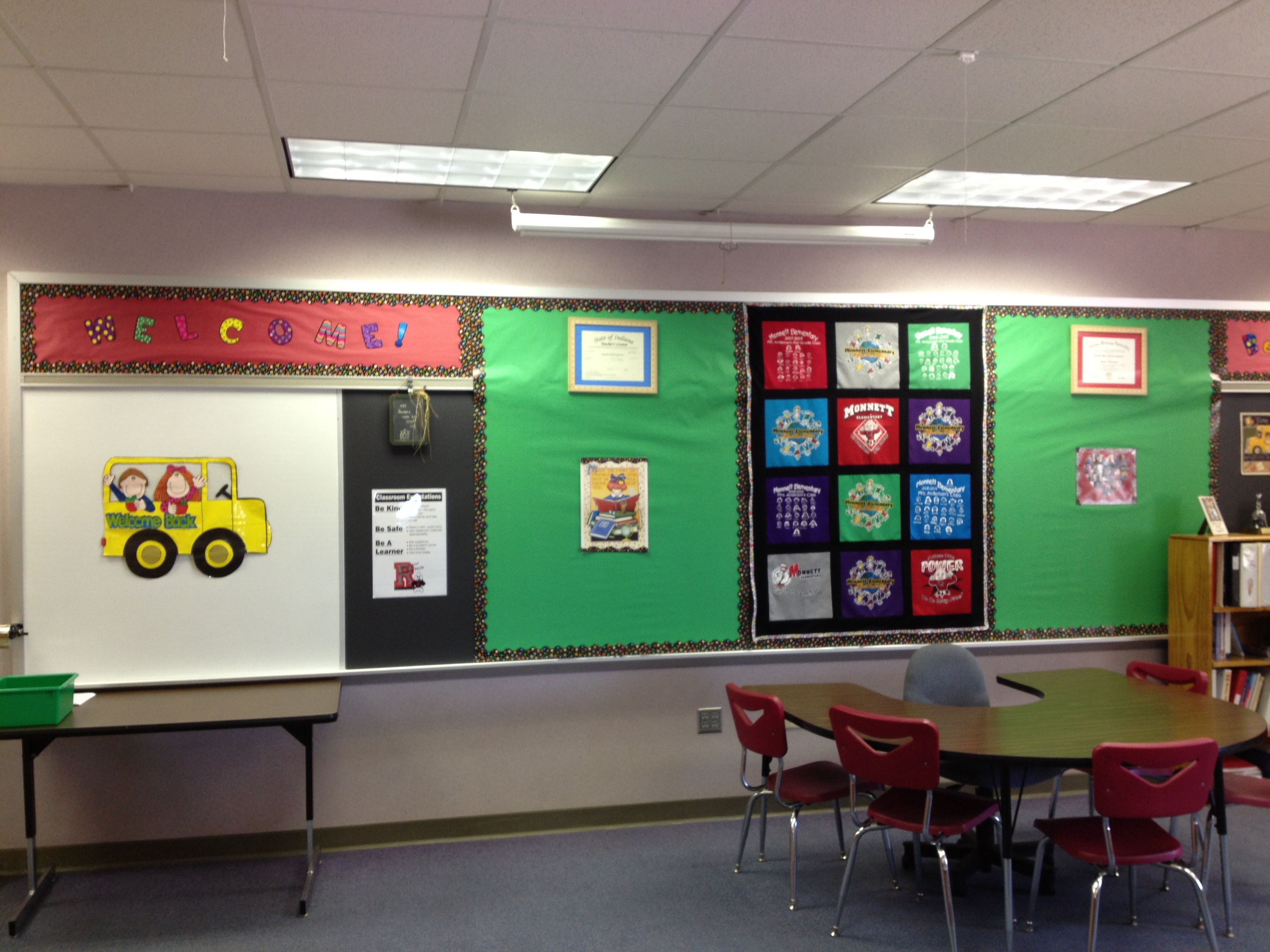 28.1: Escribamos problemas-historia sobre el salón de claseNoah tenía 8 lápices.
Elena tenía 5 lápices.
Han tenía 4 lápices.Problema-historia de suma:Resuelve el problema-historia.
Muestra cómo pensaste. Usa dibujos, números o palabras.Ecuación: ________________________________Problema-historia de resta:Resuelve el problema-historia.
Muestra cómo pensaste. Usa dibujos, números o palabras.Ecuación: ________________________________28.3: Recorrido por la galería de pósteresResolvamos los problemas-historia de nuestros compañeros.Resuelve el problema-historia usando dibujos, números o palabras.Ecuación: ________________________________Resuelve el problema-historia usando dibujos, números o palabras.Ecuación: ________________________________Resuelve el problema-historia usando dibujos, números o palabras.Ecuación: ________________________________Resuelve el problema-historia usando dibujos, números o palabras.Ecuación: ________________________________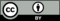 © CC BY 2021 Illustrative Mathematics®